HOLY EUCHARIST CATHOLIC PRIMARY SCHOOL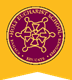 1a Oleander Drive, St Albans South VIC 3021www.hestalbanssth.catholic.edu.au Mandarin Term 2 Grade 1Feel free to ask me any question relating to your Mandarin lessons!Please stay safe!Mrs. HuynhMrs. Huynh’s email is:linda. huynh@hestalbanssth.catholic.edu.au Week 1&2Mandarin lessons start in week 2.1. Look at the numbers chart below try to count the numbers 1-10Numbers chart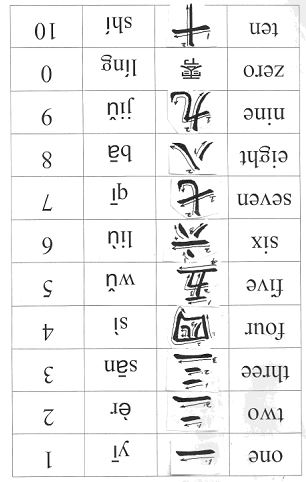 Activity 1 –  Use one hand to count the Chinese numbers 1—10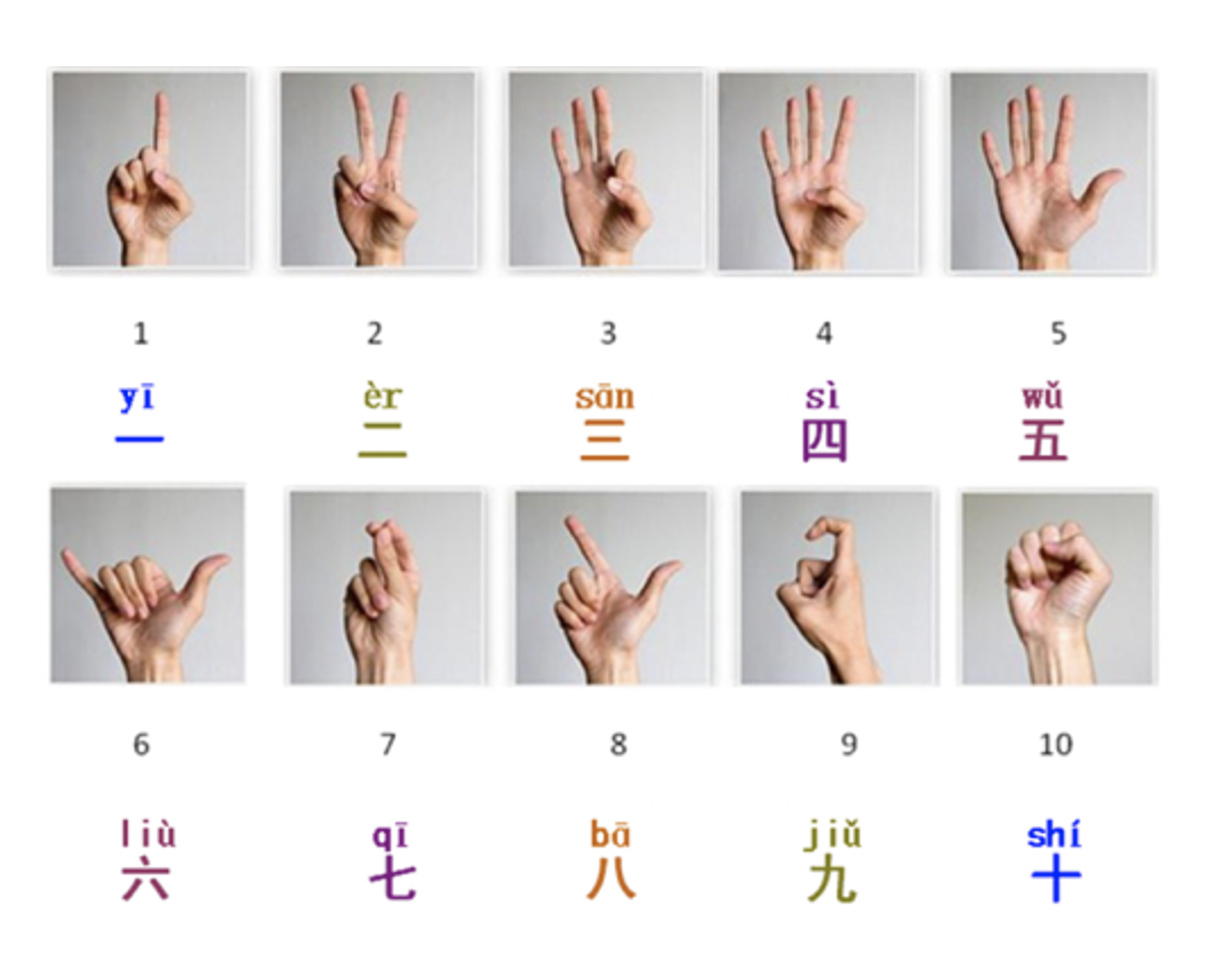 Activity 2 – Counting from 1-20 in Chinese You try to read out the Chinese numbersIf you have access to internet, click on the links below.Listen to the counting in the video and try to say the numbers out loud while you are following along. When you have finished watching the video, try to count the Chinese numbers 1—20  by yourself.Learn Chinese numbers  1—20https://www.youtube.com/watch?v=1pd64abZZM8Activity 3—   Numbers worksheet  (Write Chinese numbers 11—20.  Then use Pinyin to write next to the English number.Example:     one     yi  ;        Five   wŭ  ;        nine    jĭu(If you can’t finish the worksheets,  you will continue to finish it next week)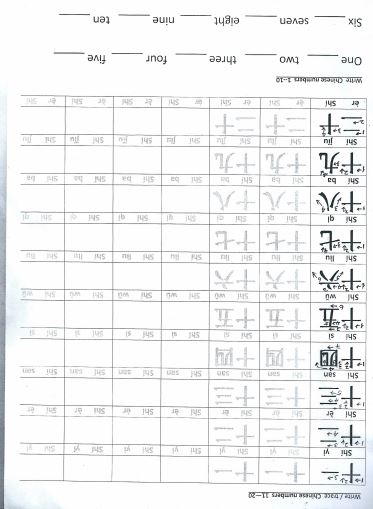 SEE YOU NEXT WEEK!一二三四五六七八九十yièrsansìwŭlìuqibajĭushí十一十二十三十四十五十六十七十八十九二十shíyishíèrshísanshísìshíwŭshílìushíqishíbashíjĭuèrshí